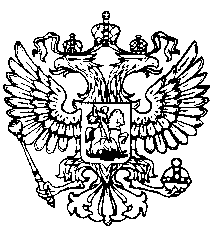                                   Российская Федерация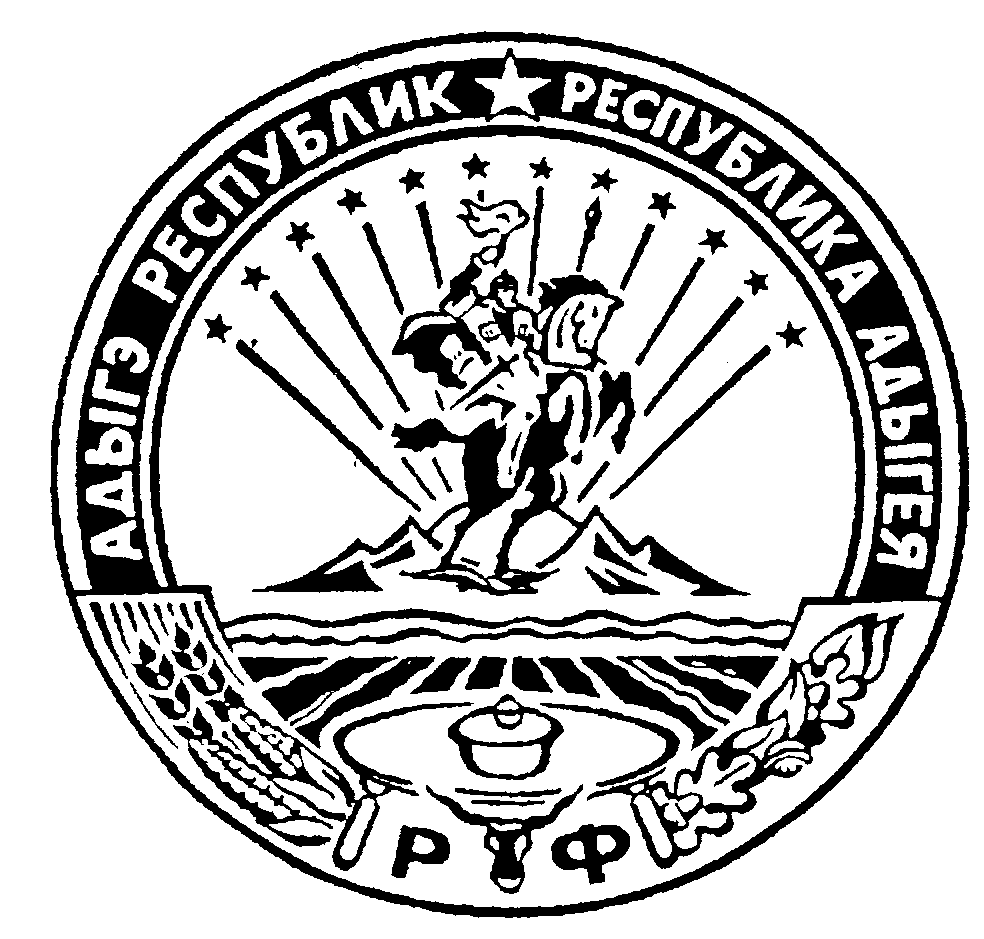                                       Республика Адыгея                                 Совет народных депутатов                               муниципального образования	            «Ходзинское сельское поселение»Р Е Ш Е Н И ЕСовета народных депутатов муниципального образования«Ходзинское сельское поселение»от «26» декабря  2018 г.                        №41                                       а. ХодзьО назначении публичных слушаний по проекту РешенияСовета народных депутатов муниципального образования  «О внесении изменений и дополнений в Устав муниципального образования  «Ходзинское сельское поселение»            В соответствии со ст. ст. 43, 44 Федерального закона «Об общих принципах организации местного самоуправления в Российской Федерации», и ст.  ст. 12, 30, 34 Устава МО «Ходзинское  сельское поселение», Совет народных депутатов муниципального образования «Ходзинское сельское поселение»                                                                      РЕШИЛ Назначить и провести «8»  февраля  2019  года в 10 часов публичные слушания по вопросу «О проекте Устава О внесении изменений и дополнений в Устав муниципального образования  «Ходзинское сельское поселение» в здании администрации МО «Ходзинское сельское поселение» по адресу: а. Ходзь, ул. Краснооктябрьская, 104. Обнародовать проект  « Устава   муниципального образования  «Ходзинское сельское поселение»   муниципального образования «Ходзинское сельское поселение»  в газете «Кошехабльские вести». Установить, что предложения граждан по вопросу  « проекта Устава  муниципального образования «Ходзинское сельское поселение» принимаются в письменном виде  администрацией поселения каждый день с 9-00 до 18-00 часов  до  «_____»  января  2019 года. Результаты публичных слушаний обнародовать путем их вывешивания на информационном стенде в здании администрации поселения. Контроль за исполнением настоящего решения возложить на специалиста 1 категории Афашагову  З.Т.  Настоящее решение опубликовать в газете «Кошехабльские вести» Данное решение вступает в силу со дня его опубликования Глава муниципального образования «Ходзинское сельское поселение»                                              Тлостнаков Р.М. 